Name:____________________________________________ Date:__________ Period:______Chapter 1 EOC Practice(Multiple Choice) NO CALCULATOR! Consider the equation . What is the resulting equivalent equation after multiplying both sides by 24?The length of a rectangle is 10 units longer than its width. If the total perimeter of the rectangle is 44 units, what is the width? On a Ferris wheel at a carnival, only two people per car are allowed. The two people together cannot weigh more than 300 pounds. Let x and y be the weights of the people.Write an inequality that describes the weight limitation in terms of x and y.Ron and his father want to go on the ride together. Ron’s father weighs 175 pounds. Write an inequality for this situation. Then determine the maximum weight Ron can be for the two to be allowed on the ride?Two students work the same problem: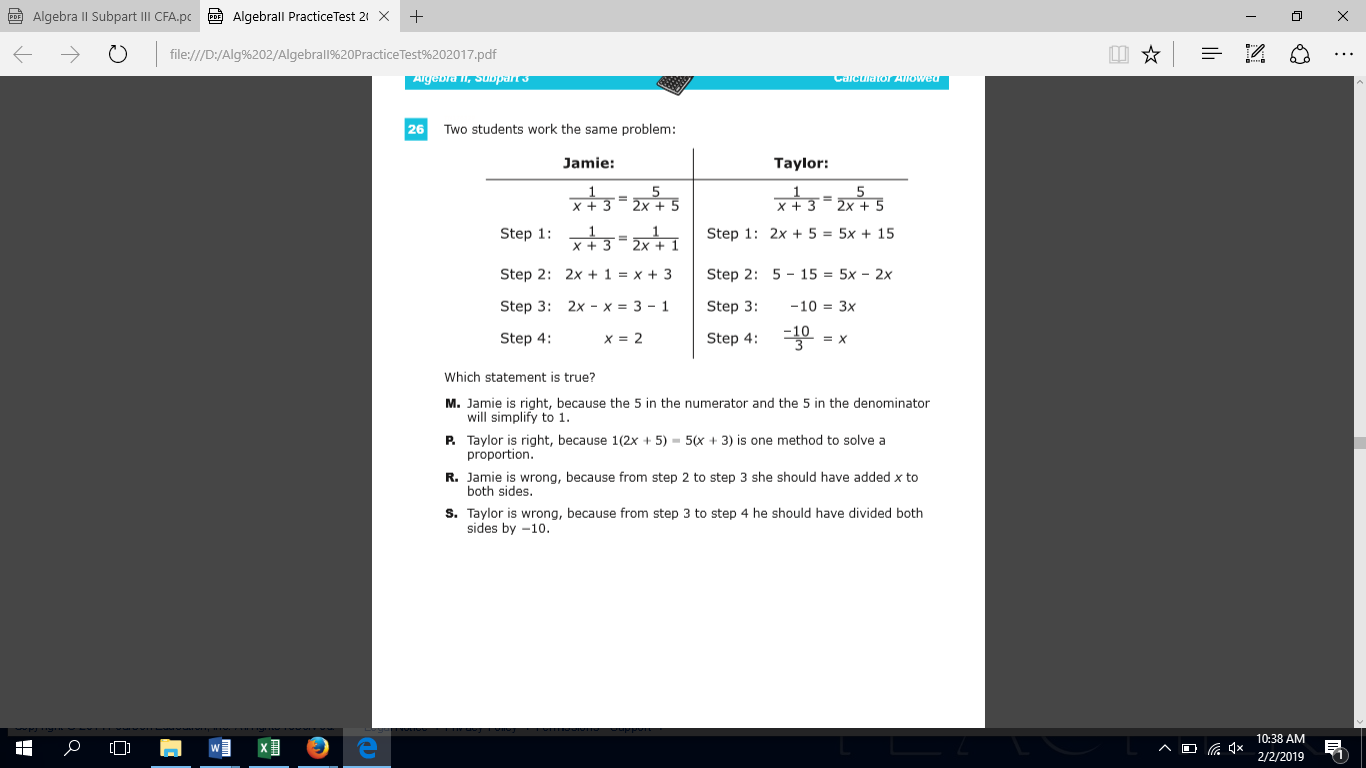 (Multiple Choice) Which statement is true? Jamie is right, because the 5 in the numerator in the denominator will simplify to 1.Taylor is wrong, because from step 3 to step 4 he should have divided both sides by -10.Taylor is right, because  is one method to solve a proportion.Jamie is wrong, because from step 2 to step 3 she should have added x to both sides.